PLANIFICACIÓN CON LA ESTRATEGÍA “APRENDO EN CASA” TV.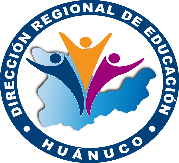 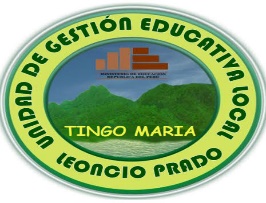 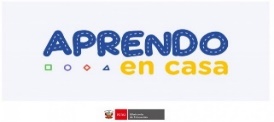 PROYECTO DE APRENDIZAJE N° 12   LUNES 22 AL VIERNES 26 DE JUNIO 2020                             :   “Compartimos como podemos responder los retos que se nos presentan en familia”.DATOS INFORMATIVOS:INSTITUCIÓN EDUCATIVA	:  DIRECTOR			:  DOCENTE			:  GRADO (S)/CICLO (S)		:  Acompañante pedagógico      :UGEL                                        : Leoncio Prado                                                    : Del lunes 22 al viernes 26 de junio de 2020.ORGANIZACIÓN DE LAS ACTIVIDADES EN EXPERIENCIAS DE APRENDIZAJEEl propósito de esta experiencia de aprendizaje es que los estudiantes conozcan de como los pobladores desde tiempos antiguos supieron afrontar resilentemente con éxito problemas o situaciones económicas, sociales y culturales a lo largo de su vida. Para ello investigaran sobre las acciones que emprendieron para superar los retos, escribirán sobre el problema que hayan enfrentado en familia y ¿Cómo la tecnología ayuda a resolver la escasez del agua? Identificaran las causas de las enfermedades y que conocimientos, habilidades y aptitudes movilizaron estas poblaciones para solucionar el problema de manera creativa. Finalmente, asumirán el rol de comunicadores para lo cual realizarán una presentación oral de un reportaje destinado a difundir en su comunidad acciones colectivas.En ese sentido las diversas situaciones pueden convertirse en una oportunidad de aprendizaje para las competencias de las distintas áreas curriculares. Situaciones como las siguientes: Situaciones relacionadas al cuidado de la salud, el ambiente y la sobrevivencia.Situaciones relacionadas a la convivencia en el hogarSituaciones relacionadas a la ciudadanía y el bien común.Situaciones relacionadas al bienestar emocional.Situaciones relacionadas al uso del tiempo libre.PRIORIZACION DE APRENDIZAJES:“Compartimos cómo afrontamos los cambios en nuestra familia”.Durante esta semana del mes de junio, los estudiantes de III ciclo, los estudiantes identificarán a una persona de su familia o comunidad que haya enfrentado un reto y la entrevistarán para conocer las acciones que realizó para solucionarlo. Con esta información, redactarán un relato sobre ella. Asimismo, comprenderán qué es la resiliencia, cuáles son sus características y cómo emplear este valor para superar las dificultades y vencer adversidades que se puedan presentar en su vida y en su familia.Los estudiantes de IV Ciclo, aprenderán sobre la anemia y sus causas y consecuencias para la niñez, así como formas de combatirla y prevenirla a través de una alimentación rica en hierro. Con ese fin, conocerán las experiencias de personas que han contribuido a la lucha contra la anemia en el Perú, sea desde proyectos de largo alcance, como las galletas enriquecidas con hierro en Ayacucho, o de actividades diarias, como tener una alimentación balanceada en casa. Con lo aprendido, identificarán una receta en la que encuentren alimentos con mucho hierro. Por otro lado, aprenderán a usar estrategias de cálculo para resolver operaciones de adición a través de un juego llamado “calculadora malograda” y operaciones de multiplicación, de la tabla del 2 y el 4, usando la tabla pitagórica.Los estudiantes de V ciclo, con el apoyo de sus familiares, construirán un condensador casero como una alternativa de solución tecnológica ante el problema de regar las plantas en lugares con escasez de agua; verificando su funcionamiento y la pertinencia de los materiales, así como identificarán cuáles son los beneficios de su propuesta tecnológica y la necesidad de trabajar en equipo para mejorarla. Del mismo modo, crearán o adaptarán un juego familiar que implique el uso del cuerpo y movimiento. Para lograrlo, observarán ejemplos y testimonios de personas con discapacidad que convierten sus limitaciones en oportunidades para poder practicar su deporte favorito. De esta manera, tomarán consciencia de sus posibilidades y limitaciones para regular su cuerpo, y valorarán cómo las personas, sin importar su condición física, son capaces de lograr sus metas.Enlaces de referenciaV.#APRENDOENCASA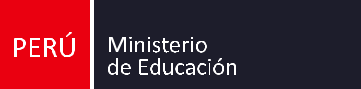 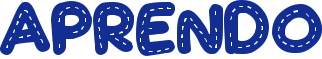 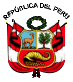 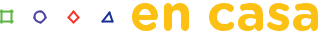 GUÍA DOCENTE PARA LA PROGRAMACIÓN SEMANAL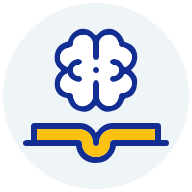 Medio: TVFecha: martes 23 y jueves 25 de junio de 2020Área curricular: Personal Social y ComunicaciónCiclo: III (primer y segundo grado de Primaria)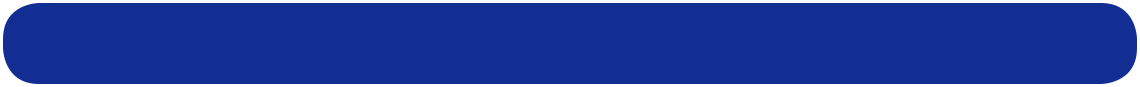 Situación significativaCompartimos cómo afrontamos los cambios en nuestra familiaResumenEl propósito para estas dos semanas es que los estudiantes elaboren un texto escrito sobre un familiar o persona de su comunidad que haya enfrentado resilientemente una o más situaciones difíciles a lo largo de su vida. Para ello, los estudiantes conocerán cómo los saberes de las familias les permiten afrontar el friaje o la helada. También, reflexionarán en torno a las prácticas familiares y sociales que les permiten afianzar vínculos, y qué significa ser resiliente. De este modo, reconocerán que los cambios son una oportunidad de aprender y mejorar, desarrollando capacidades, valores, actitudes y habilidades para salir adelante. Para esta situación significativa, se les planteará la siguiente pregunta orientadora: ¿Qué podemos hacer para enfrentar retos juntos en familia?Durante esta segunda semana, los estudiantes identificarán a una persona de su familia o comunidad que haya enfrentado un reto y la entrevistarán para conocer las acciones que realizó para solucionarlo. Con esta información, redactarán un relato sobre ella. Asimismo, comprenderán qué es la resiliencia, cuáles son sus características y cómo emplear este valor para superar las dificultades y vencer adversidades que se puedan presentar en su vida y en su familia.#APRENDOENCASAGUÍA DOCENTE PARA LA PROGRAMACIÓN SEMANALProgramas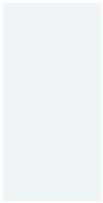 Áreas, competencias y capacidadesComunicación:Escribe diversos tipos de textos en su lengua materna.Adecúa el texto a la situación comunicativa.Organiza y desarrolla las ideas de forma coherente y cohesionada.Utiliza convenciones del lenguaje escrito de forma permanente.Personal Social:Construye su identidad.Se valora a sí mismo.Convive y participa democráticamente en la búsqueda del bien común.Interactúa con todas las personas.Participa en acciones que promueven el bienestar común.Evidencias de aprendizajeExplica qué es la resiliencia y cómo él y su familia emplean este valor para vencer las dificultades que se les presentan. Para ello, conversa con sus familiares para identificar las dificultades, qué hacen para superarlas y cuáles son los cambios que generan las acciones que toman en su dinámica familiar.Escribe un relato sobre una persona que haya superado dificultades. Para ello, identifica a la persona y la entrevista, o pregunta a sus conocidos para recopilar información relevante. Luego, escribe el título del relato, describe los espacios en los cuales se desenvuelve la historia, el problema y las acciones que realizó la persona para superarlo. Por último, elabora conclusiones.#APRENDOENCASAGUÍA DOCENTE PARA LA PROGRAMACIÓN SEMANALEnfoques transversalesEnfoque Inclusivo o de Atención a la diversidad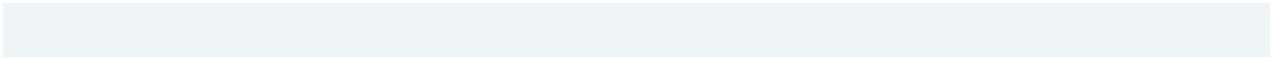 Orientación al Bien ComúnRecursosLápizBorradorPapelesImágenes#APRENDOENCASAGUÍA DOCENTE PARA LA PROGRAMACIÓN SEMANALEnlaces de referenciaEnlace a programas de radio y TV:https://aprendoencasa.pe/#/radio-y-tvEnlace a Currículo Nacional y Programas Curriculares dela Educación Básica:http://www.minedu.gob.pe/curriculo/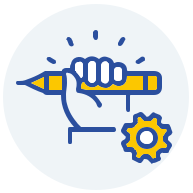 #APRENDOENCASAGUÍA DOCENTE PARA LA PROGRAMACIÓN SEMANALMedio: TVFecha: Lunes 22 de junio, miércoles 24 de junio y viernes 26 de junio de 2020Áreas curriculares: Ciencia y Tecnología, Matemática y Personal SocialCiclo: IV (tercer y cuarto grado de Primaria)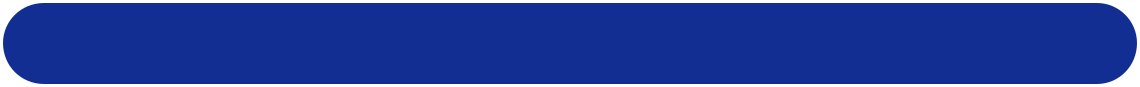 Situación significativaNos preparamos para enfrentar los retosResumenEl propósito para estas dos semanas es que los estudiantes identifiquen las habilidades o actitudes que tienen o desean desarrollar para afrontar un reto que se presente en su vida cotidiana y cómo las podrían poner en práctica. Para ello, los estudiantes identificarán, a través de ejemplos concretos, valores como la perseverancia, la solidaridad y la resiliencia. Asimismo, describirán cómo las familias contrarrestan la anemia desde sus saberes y prácticas culturales. Para esta situación significativa, se planteará a los estudiantes las siguientes preguntas orientadoras: ¿Qué cualidades tengo o quiero desarrollar para afrontar desafíos? ¿Cómo las podría poner en práctica?En esta segunda semana, los estudiantes aprenderán sobre la anemia y sus causas y consecuencias para la niñez, así como formas de combatirla y prevenirla a través de una alimentación rica en hierro. Con ese fin, conocerán las experiencias de personas que han contribuido a la lucha contra la anemia en el Perú, sea desde proyectos de largo alcance, como las galletas enriquecidas con hierro en Ayacucho, o de actividades diarias, como tener una alimentación balanceada en casa. Con lo aprendido, identificarán una receta en la que encuentren alimentos con mucho hierro. Por otro lado, aprenderán a usar estrategias de cálculo para resolver operaciones de adición a través de un juego llamado “calculadora malograda” y operaciones de multiplicación, de la tabla del 2 y el 4, usando la tabla pitagórica. En casa, jugarán “calculadora malograda” en familia. Por último, analizarán los casos de Mary, Micaela y Claudio, e identificarán los valores y capacidades que les permitieron superar sus dificultades. Además, verán dos videos, uno sobre la visión de futuro del Perú desde la perspectiva de niños, niñas y adolescentes, y otro sobre los valores aprendidos durante estas dos semanas que algunos estudiantes vienen#APRENDOENCASAGUÍA DOCENTE PARA LA PROGRAMACIÓN SEMANALpracticando. A partir de lo aprendido, describirán la experiencia de un miembro de su familia o comunidad que ha cumplido alguna meta y ha empleado valores y capacidades como la perseverancia, solidaridad y resiliencia. Estas actividades le permitirán al estudiante conocerse mejor y comprender algunas herramientas para afrontar las adversidades.Programas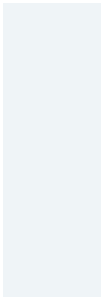 Áreas, competencias y capacidadesCiencia y Tecnología:Explica el mundo físico basándose en conocimientos sobre los seres vivos; materia y energía; biodiversidad, Tierra y universo.Comprende y usa conocimientos sobre los seres vivos; materia y energía; biodiversidad, Tierra y universo.Evalúa las implicancias del saber y del quehacer científico y tecnológico.Matemática:Resuelve problemas de cantidad.Traduce cantidades a expresiones numéricas.Comunica su comprensión sobre los números y las operaciones.Usa estrategias y procedimientos de estimación y cálculo.Personal Social:Convive y participa democráticamente en la búsqueda del bien común.Interactúa con todas las personas.Participa en acciones que promueven el bienestar común.#APRENDOENCASAGUÍA DOCENTE PARA LA PROGRAMACIÓN SEMANALEvidencias de aprendizajeIdentifica un plato de comida creativo y explica por qué es nutritivo e importante para combatir la anemia. Lo hace a partir del análisis de los ingredientes que lo componen.Emplea estrategias de cálculo para resolver operaciones de adición a partir de la descomposición de números, y operaciones de multiplicación de la tabla del 2 y el 4, calculando el doble y usando la propiedad conmutativa.Describe la experiencia de un miembro de su familia o comunidad que ha cumplido alguna meta. Señala cuál fue la dificultad que enfrentó y explica cómo los valores y capacidades que puso en práctica lo ayudaron a lograrla. Además, indica la manera como la familia apoyó a la persona en este proceso.Enfoque transversalEnfoque Búsqueda de la ExcelenciaRecursosCuadernoLápiz o lapiceroBorrador#APRENDOENCASAGUÍA DOCENTE PARA LA PROGRAMACIÓN SEMANALEnlaces de referenciaEnlace a programas de radio y TV:https://aprendoencasa.pe/#/radio-y-tvEnlace a Currículo Nacional y Programas Curriculares dela Educación Básica:http://www.minedu.gob.pe/curriculo/#APRENDOENCASAGUÍA DOCENTE PARA LA PROGRAMACIÓN SEMANALMedio: TVFecha: Del lunes 22 al viernes 26 de junio de 2020Áreas curriculares: Ciencia y Tecnología, Educación Física, Matemática y ComunicaciónCiclo: V (quinto y sexto grado de Primaria)Situación significativaCómo podemos responder de manera colectiva a los retos que se nos presentanResumenEl propósito de esta situación significativa, que comenzamos a trabajar la semana pasada, es que los estudiantes informen a su comunidad sobre cómo pueden enfrentar los retos de manera colectiva. Para ello, investigarán cuáles fueron las acciones que emprendieron distintas poblaciones del pasado y del presente para superar los retos que afrontaron (climáticos, sociales, económicos, entre otros). Asimismo, identificarán qué conocimientos, habilidades y aptitudes movilizaron estas poblaciones para solucionar el problema de manera creativa. Finalmente, asumirán el rol de comunicadores, para lo cual realizarán una presentación oral de un reportaje destinado a difundir en su comunidad acciones colectivas que pueden llevar a cabo para afrontar una problemática común, y los instarán a participar en su solución.En esta segunda semana, los estudiantes, con el apoyo de sus familiares, construirán un condensador casero como una alternativa de solución tecnológica ante el problema de regar las plantas en lugares con escasez de agua; verificando su funcionamiento y la pertinencia de los materiales, así como identificarán cuáles son los beneficios de su propuesta tecnológica y la necesidad de trabajar en equipo para mejorarla. Del mismo modo, crearán o adaptarán un juego familiar que implique el uso del cuerpo y movimiento. Para lograrlo, observarán ejemplos y testimonios de personas con discapacidad que convierten sus limitaciones en oportunidades para poder practicar su deporte favorito. De esta manera, tomarán consciencia de sus posibilidades y limitaciones para regular su cuerpo, y valorarán cómo las personas, sin importar su condición física, son capaces de lograr sus metas. Por otro lado, aprenderán a dibujar un croquis del mercado de su localidad para que este sea un lugar más seguro. Para ello, propondrán una mejor distribución de los puestos, y optimizarán tanto el tiempo como el desplazamiento dentro del#APRENDOENCASAGUÍA DOCENTE PARA LA PROGRAMACIÓN SEMANALlocal al momento de realizar las compras. También, identificarán las diferencias que existen entre un croquis y un plano, puesto que este último requiere mayor precisión en su elaboración. Finalmente, organizarán en tres momentos (inicio, proceso y cierre) toda la información recogida sobre el reto que eligieron la semana anterior, y elaborarán unas tarjetas mnemotécnicas, las cuales servirán de apoyo para su presentación oral. Asimismo, aprenderán cómo ensayar antes de la presentación oral, haciendo uso de los materiales que utilizará, así como de los recursos y las técnicas propias de la exposición. Con la ayuda de un familiar, evaluarán sus avances y tomarán en cuenta las recomendaciones hasta sentirse listos para su exposición final.Programas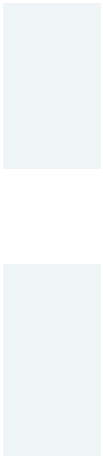 Áreas, competencias y capacidadesCiencia y Tecnología:Diseña y construye soluciones tecnológicas para resolver problemas de su entorno.Determina una alternativa de solución tecnológica.Implementa la alternativa de solución tecnológica.Evalúa y comunica el funcionamiento de su alternativa de solución tecnológica.Educación Física:Se desenvuelve de manera autónoma a través de su motricidad.Comprende su cuerpo.#APRENDOENCASAGUÍA DOCENTE PARA LA PROGRAMACIÓN SEMANALMatemática:Resuelve problemas de forma, movimiento y localización.Modela objetos con formas geométricas y sus transformaciones.Comunica su comprensión sobre las formas y relaciones geométricas.Usa estrategias y procedimientos para orientarse en el espacio.Comunicación:Lee diversos tipos de textos en su lengua materna.Obtiene información del texto escrito.Escribe diversos tipos de textos en su lengua materna.Adecúa el texto a la situación comunicativa.Organiza y desarrolla las ideas de forma coherente y cohesionada.Se comunica oralmente en su lengua materna.Adecúa, organiza y desarrolla las ideas de forma coherente y cohesionada.Utiliza recursos no verbales y paraverbales de forma estratégica.Interactúa estratégicamente con distintos interlocutores.Evidencias de aprendizajeConstruye un condensador casero como una alternativa de solución tecnológica ante el problema de regar las plantas en lugares con escasez de agua. Para ello, emplea sus conocimientos sobre la condensación del agua y algunos ejemplos de tecnologías que condensan este recurso. Asimismo, toma en cuenta las medidas de seguridad para el manejo adecuado de las herramientas y realiza una lista de verificación para determinar si su condensador está bien hecho. Registra el proceso de construcción, incluye un dibujo del prototipo y una descripción de los resultados obtenidos.Crea o adapta un juego familiar que le permita superar los retos colectivamente a partir de la regulación de su motricidad. Para ello, toma en cuenta las necesidades y las características de cada uno de los miembros de su familia. Tras jugarlo, socializa la experiencia y la registra en su portafolio mediante una fotografía, dibujo o video.Dibuja un croquis de un mercado que conoce para proponer mejoras o recomendaciones que hagan de este un lugar más seguro. Incluye la distribución de los puestos y una estrategia para optimizar el desplazamiento al momento de hacer las compras.#APRENDOENCASAGUÍA DOCENTE PARA LA PROGRAMACIÓN SEMANALElabora tarjetas mnemotécnicas para la presentación oral de su reportaje. Para ello, organiza toda la información recopilada en tres momentos: el inicio (donde presenta el tema y un dato interesante), el desarrollo (donde va la mayor parte de la información) y el final (donde anota recomendaciones e invita a la acción). Finalmente, extrae la información en palabras clave que incluye en sus tarjetas.Ensaya en varias oportunidades la presentación de su reportaje. En el proceso, pide ayuda a un familiar para registrar en la lista de cotejo si cumple con los criterios de una exposición, emplea sus tarjetas de ayuda memoria, así como un gráfico u objeto. Además, practica ejercicios de relajación, respiración y recomendaciones para hablar en público (entonación, volumen, postura y gestos corporales) a fin de estar preparado para su presentación final.Actividades de extensión5.° grado: Desarrolla las actividades planteadas en el cuaderno de trabajo de Matemática 5 de las páginas 103 y 104.6.° grado: Desarrolla las actividades planteadas en el cuaderno de trabajo de Comunicación 6 de las páginas 58 a 61.Enfoque transversalEnfoque Búsqueda de la Excelencia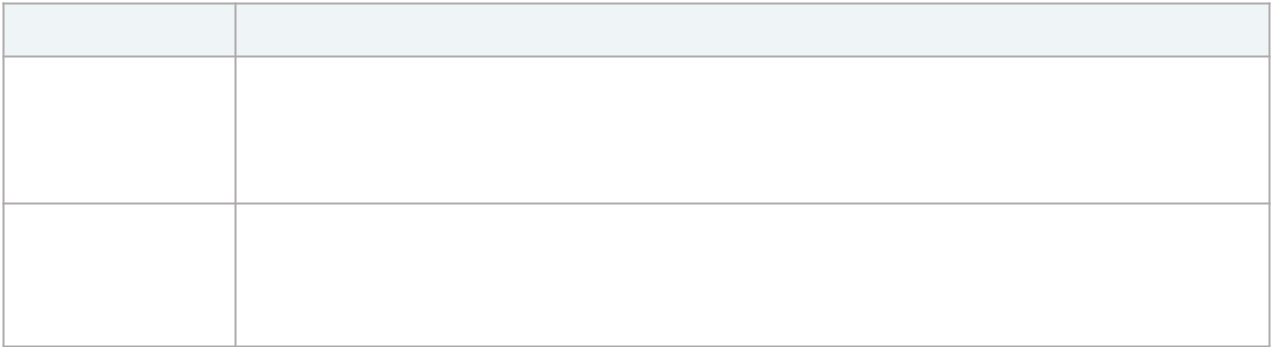 Disposición para adaptarse a los cambios, modificando si fuera necesario la propiaActitud(es)	conducta para alcanzar determinados objetivos cuando surgen dificultades, información no conocida o situaciones nuevas.Los estudiantes y sus familias demuestran flexibilidad para el cambio y laPor ejemplo	adaptación a circunstancias diversas, utilizan todas sus cualidades y recursos para trabajar de manera colectiva frente a los distintos retos que nos plantean algunas situaciones.#APRENDOENCASAGUÍA DOCENTE PARA LA PROGRAMACIÓN SEMANALRecursosCuaderno de trabajo de Matemática 5 (páginas 103-104) http://www.perueduca.pe/recursosedu/c-cuadernos-trabajo/primaria/ matematica/matematica-5-cuaderno-trabajo.pdfCuaderno de trabajo de Matemática 6 (páginas 63-64) http://www.perueduca.pe/recursosedu/c-cuadernos-trabajo/primaria/ matematica/matematica-6-cuaderno-trabajo.pdfCuaderno de trabajo de Comunicación 6 (páginas 58-61) http://www.perueduca.pe/recursosedu/c-cuadernos-trabajo/primaria/ comunicacion/comunicacion-6-cuaderno-trabajo.pdfCuaderno u hojasLapiceroLápizLápices de coloresReglaBorradorTajadorDos botellas de plástico de diferentes tamañosTijera#APRENDOENCASAGUÍA DOCENTE PARA LA PROGRAMACIÓN SEMANALEnlaces de referenciaEnlace a PerúEduca:http://www.perueduca.pe/web/materiales-educativos/biae-2020Enlace a programas de radio y TV:https://aprendoencasa.pe/#/radio-y-tvEnlace a Currículo Nacional y Programas Curriculares dela Educación Básica:http://www.minedu.gob.pe/curriculo/H0RARIOLUNES 22MARTES 23MIERCOLES 24JUEVES   25VIERNES   26PRIMARIATV PERU10:00 a. m.a10:30 a. m.3.° y 4. ° Ciencia y Tecnología1° y 2° Personal Social3° y 4° Matemática1.° y 2.°     Comunicación 3.° y 4.° Personal SocialPRIMARIATV PERU10:00 a. m.a10:30 a. m.¿Qué es la anemia?En familia nos ayudamos la  resiliencia.Estrategias de cálculoConocemos más sobre cómo en nuestra familia superan retos.Valores de mi familiaPRIMARIATV PERU10:30 a.m.a11:00 a. m.5.° y 6° Ciencia y Tecnología 5°y 6°Educación Física5°y 6° Matemática5.° y 6.° Comunicación5.°y 6.°    ComunicaciónPRIMARIATV PERU10:30 a.m.a11:00 a. m.¿Cómo la tecnología nos ayuda a resolver la escasez del agua?Aprender a conocer nuestro cuerpo nos ayuda a superar retos.Usamos la Matemática para una convivencia segura y responsable.Organizamos información para la presentación oral de un reportaje.Ensayamos la presentación oral de un reportaje.FECHA
 DE LA
ACTIVIDADPROPÓSITOS DE APRENDIZAJE DE LA EXPERIENCIAÁREAPROPOSITO DE LA ACTIVIDADACTIVIDAD “APRENDO EN CASA”COMPETENCIA/CAPACIDADDESEMPEÑOEVIDENCIA DE APRENDIZAJEENFOQUETRANSVERSALFECHA
 DE LA
ACTIVIDADPROPÓSITOS DE APRENDIZAJE DE LA EXPERIENCIAÁREAPROPOSITO DE LA ACTIVIDADSEMANA N° 12COMPETENCIA/CAPACIDADDESEMPEÑOEVIDENCIA DE APRENDIZAJEENFOQUETRANSVERSAL22  de junio“Informar a la comunidad sobre las formas de enfrentar los retos de manera colectiva”CIENCIA Y TECNOLOGIA  describirán cómo las familias contrarrestan la anemia desde sus saberes y prácticas culturales.3° y 4°CIENCIA Y TECNOLOGIA¿Qué es la anemia?COMPETENCIAExplica el mundo físico basándose en conocimientos sobre los seres vivos, materia y energía, biodiversidad, Tierra y universo CAPACIDADComprende y usa conocimientos sobre los seres vivos; materia y energía; biodiversidad, Tierra y universo.Evalúa las implicancias del saber y del quehacer científico y tecnológico.Obtiene datos a partir de la observación y exploración, registra en organizadores. Toma en cuenta las medidas de seguridad frente a la Anemia.Describe las causas y consecuencias de la enfermedad que afrontan las familias con sus niños y niñas en edad escolar.Elabora un organizador y registra las medidas de seguridad sobre la anemia y como esta enfermedad afecta a los niños y niñas en edad escolar. Explica las causas y consecuencias de la anemia que afecta a las personas a nivel nacional.Enfoque Inclusivo o de Atención a la diversidad22  de junio“Informar a la comunidad sobre las formas de enfrentar los retos de manera colectiva”CIENCIA Y TECNOLOGIA Identifica como la Ciencia y  la tecnología han ayudado a la familia superar los retos de la escasez del agua.5° y 6°CIENCIA Y TECNOLOGÍA¿Cómo la tecnología nos ayuda a resolver la escasez del agua?COMPETENCADiseña y construye soluciones tecnológicas para resolver problemas de su entorno.CAPACIDADDetermina una alternativa de solución tecnológica.Implementa la alternativa de solución tecnológica.Evalúa y comunica el funcionamiento de su alternativa de solución tecnológica.Describe un problema personal o de su entorno, así como su alternativa de solución en base a conocimientos previos teniendo en cuenta los requerimientos y recursos disponibles. Representa gráficamente su alternativa de solución con dibujos y textos, describe lo que hará para construirla.Elabora un organizador o un mapa semántico a partir de un problema que afronta su comunidad las causas, efectos y posibles soluciones a partir de la tecnología.Representa mediante gráficos y dibujos la alternativa de solución utilizando la tecnología Moderna.Enfoque Inclusivo o de Atención a la diversidad23 de junioAprendamos a conocer nuestro cuerpo, para enfrentar los retos en familia..PERSONAL SOCIAL Y EDUCACIÓN FISICA Identifica la resiliencia que enfrentan las familias.      1° y 2° PERSONAL SOCIALAyudamos la resiliencia.COMPETENCIAConstruye su identidadCAPACIDADSe valora a sí mismoCOMPETENCIAConvive y participa democráticamente en la búsqueda del bien comúnCAPACIDADInteractúa con todas las personas.Participa en acciones que promueven el bienestar común.Maneja conflictos de manera constructiva con sus familias y amigos.Pone en práctica estrategias para manejar sus conflictos en su familia en el aula y recurre al adulto cercano cuando lo necesita.Escribe normas de convivencia de las familias en los momentos difíciles que los tocó vivir durante esta pandemia.Mediante estrategias de la familia elaboran los acuerdos que cumplirán quedándose en casa, las actividades que deben realizar cada integrante así evitar los conflictos.Enfoque Búsqueda de la Excelencia23 de junioAprendamos a conocer nuestro cuerpo, para enfrentar los retos en familia..PERSONAL SOCIAL Y EDUCACIÓN FISICAidentificarán las habilidades y autonomía al explorar su cuerpo.5° y 6°EDUCACIÓN FÍSICAAprender a conocer nuestro cuerpo nos ayuda a superar retos.COMPETENCIASe desenvuelve de manera autónoma a través de su motricidad CAPACIDADComprende su cuerpoSe expresa corporalmente.Es autónomo al explorar las posibilidades de su cuerpo en diferentes acciones para mejorar sus movimientos (saltar, correr, lanzar).Practica la autonomía al explorar su cuerpo para realizar diversas actividades saltar, correr, lanzar, bailar teniendo en cuenta el cuidado de su cuerpo.Enfoque Búsqueda de la Excelencia24 de junio “Identificaremos que conocimientos, habilidades y aptitudes movilizaron estas poblaciones para solucionar el problema de manera creativa”.          MATEMÁTICAconocerán cómo las estrategias y los saberes de su familia les permitirá resolver problemas matemáticos.3° y 4°MATEMÁTICAEstrategias de cálculo.COMPETENCIAResuelve problemas de cantidad.CAPACIDADTraduce cantidades a expresiones numéricas.Comunica su comprensión sobre los números y las operaciones.Usa estrategias y procedimientos de estimación y cálculo.Emplea estrategias de cálculo mental, como la suma de cifras iguales, el conteo y las descomposiciones del 10; el cálculo escrito (sumas y restas sin canjes); estrategias de comparación.Resuelve problemas de cálculo mental a partir de dos cantidades.Resuelve problemas a partir de juntar quitar aumentar y disminuir cantidades. Enfoque Búsqueda de la Excelencia24 de junio “Identificaremos que conocimientos, habilidades y aptitudes movilizaron estas poblaciones para solucionar el problema de manera creativa”.          MATEMÁTICA Identificaremos los conocimientos, habilidades y aptitudes para solucionar el problema de manera creativa.          5° y 6° MATEMÁTICAUsamos la Matemática para una convivencia segura y responsable.COMPETENCIAResuelve problemas de forma, movimiento y localización.CAPACIDADModela objetos con formas geométricas y sus transformaciones.Comunica su comprensión sobre las formas y relaciones geométricas.Usa estrategias y procedimientos para orientarse en el espacio.Modela objetos, sus características, datos de ubicación y recorridos; identificados en problemas; los puntos y hace trazos de desplazamientos.Resuelve problemas a partir de las características datos de ubicación puntos y trazos de desplazamientos.Enfoque Búsqueda de la Excelencia25  de junio “Responder de manera colectiva a los retos que se nos presentan”COMUNICACIÓN Reconocemos como los saberes de la familia les ayudan superar retos.1° y 2°COMUNICACIONConocemos más sobre cómo en nuestra familia superan retos.COMPETENCIAEscribe diversos tipos de textos en su lengua maternaCAPACIDADAdecúa el texto a la situación comunicativa.Organiza y desarrolla las ideas de forma coherente y cohesionada.Utiliza convenciones del lenguaje escrito de forma pertinente.Adecua el texto a la situación comunicativa considerando como la familia superan retos.Escribe textos de forma coherente y cohesionada de como las familias superan. retos.Escribe en su cuaderno como las familias superan retos ante un problema.Enfoque Búsqueda de la Excelencia25  de junio “Responder de manera colectiva a los retos que se nos presentan”COMUNICACIÓN Buscamos y organizamos información para la presentación oral de u reportaje.5° y 6°COMUNICACIÓNOrganizamos información para la presentación oral de un reportaje. COMPETENCIALee diversos tipos de textos en su lengua materna.CAPACIDADObtiene información del texto escrito.COMPETENCIAEscribe diversos tipos de textos en su lengua maternaCAPACIDADReflexiona y evalúa la forma, el contenido y contexto del texto oral.Obtiene información explícita como el nombre de las personas, personajes, hechos y lugares en textos orales.Obtiene información para la presentación de un reportaje oral.Enfoque Búsqueda de la Excelencia26  de junio“Conocemos los trabajos colectivos actuales para enfrentar los retos”PERSONAL SOCIAL Y COMUNICACIÓNIdentificarán como la familia cumplen con sus valores en la sociedad.3° y 4°PERSONAL SOCIALValores de mi familia.COMPETENCIAConvive y participa democráticamente en la búsqueda del bien común.CAPACIDAD Interactúa con todas las personas.Participa en acciones que promueven el bienestar común.* Convive y participa democráticamente cuando se relaciona con los demás respetando las diferencias y cumpliendo con sus deberes. Escribe en familia los valores que practican en la vida cotidiana para vivir mejor en la sociedad del país donde vivimos.Enfoque Búsqueda de la Excelencia26  de junio“Conocemos los trabajos colectivos actuales para enfrentar los retos”PERSONAL SOCIAL Y COMUNICACIÓNConocerán experiencias actuales de trabajo colectivo para enfrentar retos de manera creativa.5° y 6°COMUNICACIÓNConociendo experiencias actuales de trabajo colectivo para enfrentar retos.COMPETENCIASe comunica oralmente en su lengua materna.CAPACIDADAdecúa, organiza y desarrolla las ideas de forma coherente y cohesionada.Utiliza recursos no verbales y paraverbales de forma estratégica.Interactúa estratégicamente con distintos interlocutores.Se comunica por diversos medios para conocer experiencias de trabajo colectivo para enfrentar retos.Selecciona fuentes que le proporcionan información para conocer experiencias de trabajo colectivo para enfrentar retos y los ubica en el momento en que se produjeron.En este organizador, detalla cuáles son las características del reto, qué dificultad afrontaron, cómo lograron hacer frente a ese reto y qué soluciones encontraron para superar dicha dificultad.Enfoque Búsqueda de la Excelencia1En familia nos ayudamos: la resilienciaMartes 23 de junio2Conocemos más sobre cómo en nuestra familia se superan retosJueves 25 de junioValor(es)Confianza en la personaActitud(es)Disposición a depositar expectativas en una persona, creyendo sinceramenteActitud(es)en su capacidad de superación y crecimiento por sobre cualquier circunstancia.en su capacidad de superación y crecimiento por sobre cualquier circunstancia.Por ejemploLos estudiantes confían en sus familias y en la capacidad que poseen paraPor ejemplosuperar las adversidades de manera conjunta.superar las adversidades de manera conjunta.Valor(es)EmpatíaActitud(es)Identificación afectiva con los sentimientos del otro y disposición para apoyarActitud(es)y comprender sus circunstancias.y comprender sus circunstancias.Los estudiantes y sus familias identifican, valoran y destacan actos en beneficioPor ejemplode otros, dirigidos a procurar o restaurar su bienestar en situaciones que lorequieran.1¿Qué es la anemia?Lunes 22 de junio2Estrategias de cálculoMiércoles 24 de junio3Valores de mi familiaViernes 26 de junioValor(es)Superación personalActitud(es)Disposición a adquirir cualidades que mejorarán el propio desempeño yActitud(es)aumentarán el estado de satisfacción consigo mismo y con las circunstancias.aumentarán el estado de satisfacción consigo mismo y con las circunstancias.Por ejemploLos estudiantes y sus familias identifican las cualidades que se necesitan paraPor ejemplocumplir con éxito las metas que se proponen a nivel personal y colectivo.cumplir con éxito las metas que se proponen a nivel personal y colectivo.1¿Cómo la tecnología nos ayuda a resolver la escasez de agua?Lunes 22 de junio2Aprender a conocer nuestro cuerpo nos ayuda a superar retosMartes 23 de junio3Usamos la matemática para una convivencia segura y responsableMiércoles 24 de junio4Organizamos la información para la presentación oral de un reportajeJueves 25 de junio5Ensayamos para la presentación oral de un reportajeViernes 26 de junioValor(es)Flexibilidad y apertura